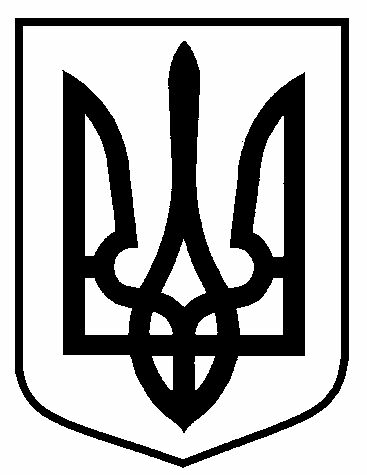 РОЗПОРЯДЖЕННЯМІСЬКОГО   ГОЛОВИм. Сумивід  18.02.2021   № 55-кс	Відповідно до пункту 20 частини 4 статті 42 Закону України           «Про місцеве самоврядування в Україні», постанови Кабінету Міністрів України від 09.03.2006 № 268 «Про упорядкування структури та умов оплати праці працівників апарату органів виконавчої влади, органів прокуратури, судів та інших органів» (зі змінами), Розпорядження міського голови           від 15.01.2021 № 20-к «Про Порядок преміювання працівників апарату та виконавчих органів Сумської міської ради на 2021 рік»	Виплатити премію за лютий 2021 року Чумаченко Олені Юріївні, начальнику управління охорони здоров'я Сумської міської ради,   враховуючи особистий внесок в загальні результати роботи управління,         в розмірі 50 %, виходячи із посадового окладу з урахуванням надбавок та доплат за рахунок економії фонду заробітної плати.Міський голова                                                                          О.М. ЛисенкоВащенко 787-000	Розіслати: до справи, УОЗ СМР.Про преміювання начальника управління охорони здоров'я Сумської міської ради за лютий 2021 року